This Family Learning Award in the Early Years recognizes organizations that best demonstrate imaginative, engaging, and innovative approaches to deliver family learning aimed at families with children between 0-5. Your activities, events, or initiatives could be anything you deliver to meet the needs and address the challenges or issues faced by these families. Who can apply?Applications are open to any UK organization working with families such as libraries, museums, community education, schools, third-sector organizations, and tech companies. The award recognizes any activities, events or initiatives that took place between October 2022 – November 2023. Activities, events or initiatives may have started before or be continuing after those dates.Timeline for 2024Awards open 20/12/23. Awards close on 08/03/24.Winners announced 24/04/24.Judging criteria
To score the full 25 marks, you will need to address all the criteria within each of the three sections of the award form. Please submit your application along with photographs or video if available. Non-submission of media is not a disadvantage.Section 1: Family Learning activities (14 marks) Clear explanation of your objectives for your Family Learning activities and how these supported your wider organisational goals, strategies and plans. (2 marks)Clear explanation of your activities and how your activities support families with children between 0-5 using: playing and exploring.active learning.creating and thinking critically. (6 marks)The imaginative, engaging and innovative approaches you’ve taken in your activities, such as:using new formats and/or technology for learning.new ways you used to communicate your learning offer and engaged families.new ways to collaborate including partners, families, or used new collaborations.
(4 marks)How the approach is benefitting families and learners (2 marks)Section 2: Promotion and working together (6 marks) How your promotion and communications supported your delivery to reach families in the Early Years, particularly those that are under-represented (3 marks)How you worked with others to support your delivery. This could include input from families that helped shape and support your delivery or work with external partners (3 marks)Section 3: Evaluation and outcome (5 marks)How you measured the impact of your activity including gathering feedback and evidence for evaluation e.g., qualitative and quantitative evidence (2 marks) What were the outcomes achieved, and how will this information be used to adapt and develop delivery going forwards (3 marks)About you and your organization (For information only and not part of the judging criteria)Section 1: Family Learning activities (14 marks)Section 2: Promotion and working together (6 marks)  Section 3: Evaluation and outcome (5 marks)Declaration
Please submit your entry by email to the Family Learning team at info@cflearning.org.uk 
If you do not receive confirmation of receipt, please call: 07712 324034
Deadline for submissions: Midnight on 8 March 2024. Incomplete or late submissions will not be considered.If you are successful, you will be notified during April 2024. Judging decisions will be final.Family Learning Awards Form
Family Learning in the Early Years Award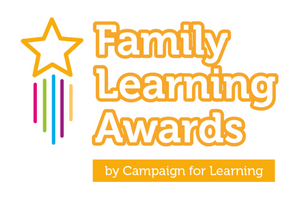 NameJob titleOrganizationAddressTelEmailWebsiteTwitterFacebookYouTubeInstagramLinkedInOther (please specify)Overview of your organization and its activities (200 words maximum)How many learners do you typically support in a year?Name of activity/event/initiative: Was this activity/event/initiative a one-off event or part of a longer-term series of events?How many learners were part of the activities/events/initiatives you are entering the award for?Clear explanation of your objectives for your family learning activities and how these supported your wider organisational goals, strategies and plans (200 words maximum)Explanation of your activities and how your activities support families with children between 0-5 and how they reflect the three characteristics of effective learning: playing and exploring, active learning and creating and thinking critically (300 words maximum)The imaginative, engaging, and innovative approaches you’ve taken (200 words maximum)How the approach is benefitting families and learners (100 words maximum)How your promotion and communications supported your delivery to reach families of all backgrounds in the Early Years (150 words maximum)How you worked with others to support your delivery. This could include input from families that helped shape and support your delivery (150 words maximum)How you measured the impact of your activity including gathering feedback and evidence for evaluation (100 words maximum)What were the outcomes achieved? How will this information be used to adapt delivery going forwards? (150 words maximum)I confirm that all the information given in support of this entry is correct and I understand that information contained in this entry may be used for publicity purposes by the Campaign for Learning, in accordance with the Data Protection Act and with, if required, your permission.Signature:Date: